WahlergebnisWahl bei der Jahreshauptversammlung des Ortsvereins _____________________________am _________________________	         Wahlleiter _____________________________Folgende Personen wurden gewählt:____________________						______________________________Ort, Datum 								Unterschrift OrtsvereinsvorsitzenderDRK-KreisverbandAalen e.V.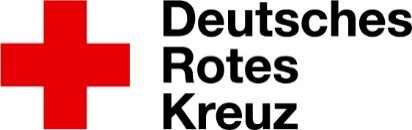 Vorsitzende/rStellvertreter/inStraßeStraßePLZ OrtPLZ OrtTelefon privatTelefon privatTelefon geschäftlichTelefon geschäftlichFAXFAXE-MailE-MailSchatzmeister/inStellvertreter/inStraßeStraßePLZ OrtPLZ OrtTelefon privatTelefon privatTelefon geschäftlichTelefon geschäftlichFAXFAXE-MailE-MailSchriftführer/inStellvertreter/inStraßeStraßePLZ OrtPLZ OrtTelefon privatTelefon privatTelefon geschäftlichTelefon geschäftlichFAXFAXE-MailE-MailKassenprüfer/inStellvertreter/inStraßeStraßePLZ OrtPLZ OrtTelefon privatTelefon privatTelefon geschäftlichTelefon geschäftlichFAXFAXE-MailE-MailBereitschaftsleiterStellvertreterStraßeStraßePLZ OrtPLZ OrtTelefon privatTelefon privatTelefon geschäftlichTelefon geschäftlichFAXFAXE-MailE-MailBereitschaftsleiterinStellvertreterinStraßeStraßePLZ OrtPLZ OrtTelefon privatTelefon privatTelefon geschäftlichTelefon geschäftlichFAXFAXE-MailE-MailBereitschaftsarzt/ärztinStellvertreter/inStraßeStraßePLZ OrtPLZ OrtTelefon privatTelefon privatTelefon geschäftlichTelefon geschäftlichFAXFAXE-MailE-MailJugendleiter/inStellvertreter/inStraßeStraßePLZ OrtPLZ OrtTelefon privatTelefon privatTelefon geschäftlichTelefon geschäftlichFAXFAXE-MailE-MailBeisitzerBeisitzerStraßeStraßePLZ OrtPLZ OrtTelefon privatTelefon privatTelefon geschäftlichTelefon geschäftlichFAXFAXE-MailE-MailSonstige Ämter:Sonstige Ämter:StraßeStraßePLZ OrtPLZ OrtTelefon privatTelefon privatTelefon geschäftlichTelefon geschäftlichFAXFAXE-MailE-MailSonstige Ämter:Sonstige Ämter:StraßeStraßePLZ OrtPLZ OrtTelefon privatTelefon privatTelefon geschäftlichTelefon geschäftlichFAXFAXE-MailE-MailDelegierte/r KreisversammlungDelegierte/r KreisversammlungStraßeStraßePLZ OrtPLZ OrtTelefon privatTelefon privatTelefon geschäftlichTelefon geschäftlichFAXFAXE-MailE-MailDelegierte/r KreisversammlungDelegierte/r KreisversammlungStraßeStraßePLZ OrtPLZ OrtTelefon privatTelefon privatTelefon geschäftlichTelefon geschäftlichFAXFAXE-MailE-MailDelegierte/r KreisversammlungDelegierte/r KreisversammlungStraßeStraßePLZ OrtPLZ OrtTelefon privatTelefon privatTelefon geschäftlichTelefon geschäftlichFAXFAXE-MailE-MailDelegierte/r KreisversammlungDelegierte/r KreisversammlungStraßeStraßePLZ OrtPLZ OrtTelefon privatTelefon privatTelefon geschäftlichTelefon geschäftlichFAXFAXE-MailE-MailDelegierte/r KreisversammlungDelegierte/r KreisversammlungStraßeStraßePLZ OrtPLZ OrtTelefon privatTelefon privatTelefon geschäftlichTelefon geschäftlichFAXFAXE-MailE-MailDelegierte/r KreisversammlungDelegierte/r KreisversammlungStraßeStraßePLZ OrtPLZ OrtTelefon privatTelefon privatTelefon geschäftlichTelefon geschäftlichFAXFAXE-MailE-MailDelegierte/r KreisversammlungDelegierte/r KreisversammlungStraßeStraßePLZ OrtPLZ OrtTelefon privatTelefon privatTelefon geschäftlichTelefon geschäftlichFAXFAXE-MailE-MailDelegierte/r KreisversammlungDelegierte/r KreisversammlungStraßeStraßePLZ OrtPLZ OrtTelefon privatTelefon privatTelefon geschäftlichTelefon geschäftlichFAXFAXE-MailE-MailDelegierte/r KreisversammlungDelegierte/r KreisversammlungStraßeStraßePLZ OrtPLZ OrtTelefon privatTelefon privatTelefon geschäftlichTelefon geschäftlichFAXFAXE-MailE-MailDelegierte/r KreisversammlungDelegierte/r KreisversammlungStraßeStraßePLZ OrtPLZ OrtTelefon privatTelefon privatTelefon geschäftlichTelefon geschäftlichFAXFAXE-MailE-Mail